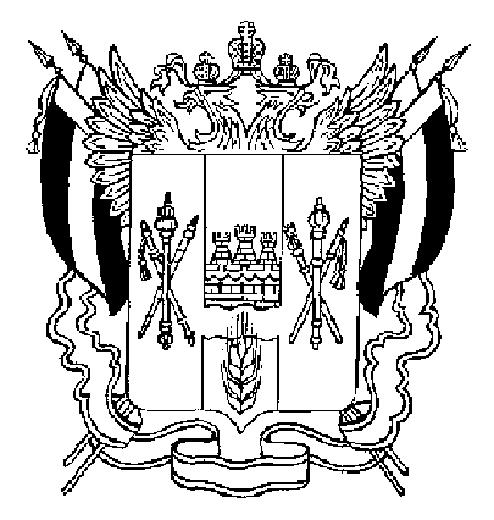 АДМИНИСТРАЦИЯВЕСЕЛОВСКОГО СЕЛЬСКОГО ПОСЕЛЕНИЯВЕСЕЛОВСКОГО РАЙОНА РОСТОВСКОЙ ОБЛАСТИРАСПОРЯЖЕНИЕ19 февраля 2024 года  		           № 11                                        	 п. ВеселыйО внесении изменений в Распоряжение от25.12.2020 № 59 «Об утверждении плана реализации муниципальной программы «Благоустройство Веселовского сельского поселения» на 2024 год»	 В соответствии с постановлением Администрации Веселовского сельского поселения от 24.09.2018 № 152 «Об утверждении методических рекомендаций по разработке и реализации муниципальных программ Веселовского сельского поселения»:       1. Внести изменение в Распоряжение от 25.12.2020 № 59 «Об утверждении плана реализации муниципальной программы «Благоустройство Веселовского сельского поселения» на 2024 год», изложив его приложение в редакции согласно приложению к настоящему Распоряжению.       2.Настоящее распоряжение  вступает в силу с момента его подписания.       3.Контроль   за   исполнением настоящего распоряжения  возлагаю на себя.Приложение к распоряжению Администрации Веселовского сельского поселения от 19.02.2024 г. №11План реализации муниципальной программы «Благоустройство Веселовского сельского поселения» на 2024 годГлава АдминистрацииВеселовского сельского поселения                            К.А.ФедорченкоНаименование подпрограммы, основного мероприятия, мероприятия ведомственной целевой программы, контрольного события программыОтветственный исполнительОжидаемый результат (краткое описание)Срок реализации (дата)Объем расходов на 2024 год (тыс.руб.)Объем расходов на 2024 год (тыс.руб.)Объем расходов на 2024 год (тыс.руб.)Объем расходов на 2024 год (тыс.руб.)Объем расходов на 2024 год (тыс.руб.)Наименование подпрограммы, основного мероприятия, мероприятия ведомственной целевой программы, контрольного события программыОтветственный исполнительОжидаемый результат (краткое описание)Срок реализации (дата)всегообластной бюджетфедеральный бюджетместный бюджетвнебюджетные источники123456789Муниципальная программа «Благоустройство территории Веселовского сельского поселения»Весь период14 977,90,00,014 977,90,0подпрограмма № 1 «Организация освещения улиц»;главный специалист по благоустройству Карастоянова Г.В.Эстетический облик населенных пунктов, повышение качества наружного освещениявесь период4081,30,00,04081,30,0Основное мероприятие 1. Мероприятия по оплате электроэнергии и содержанию линий уличного освещения на территории Веселовского сельского поселения главный специалист по благоустройству Карастоянова Г.В.Создание условий для улучшения качества жизни населения весь период4081,30,00,04081,30,0подпрограмма № 2 «Благоустройство и озеленение территории поселения»главный специалист по благоустройству Карастоянова Г.В.Предотвращение сокращения зелёных насаждений увеличение количества мест массового отдыхвесь период116,60,00,0116,60,0Основное мероприятие 1. Мероприятия по благоустройству и озеленению территории Веселовского сельского поселенияглавный специалист по благоустройству Карастоянова Г.В.Улучшение и поддержание состояния зеленых насаждений, устранение аварийных ситуаций, предание зеленым насаждениям надлежащего декоративного обликавесь период116,60,00,0116,60,0подпрограмма № 3 «Прочие мероприятия по благоустройству поселения».главный специалист по благоустройству Карастоянова Г.В.Организация прочих мероприятий по благоустройству поселения, улучшение санитарно-эпидемиологического состояния территории; повышение уровня благоустройства территории поселениявесь период10 780,00,00,010 780,00,0Основное мероприятие 1Прочие мероприятия по благоустройству территории Веселовского сельского поселенияглавный специалист по благоустройству Карастоянова Г.В.благоприятные условия жизни населения и обеспечение чистоты и порядка на территориях населенных пунктов поселениявесь период10 780,00,00,010 780,00,0